                                              Утвержден:             на заседании профкома                   протокол № 1  от 10.01.2020 г.                                                         ПЛАН  РАБОТЫ Пучежской районной организации профсоюза работников народного образования и науки Ивановской области на 2021 год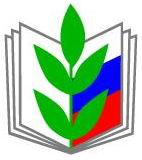 ПРОФСОЮЗ РАБОТНИКОВ НАРОДНОГО ОБРАЗОВАНИЯ И НАУКИ РОССИЙСКОЙ ФЕДЕРАЦИИ(ОБЩЕРОССИЙСКИЙ ПРОФСОЮЗ ОБРАЗОВАНИЯ)ИВАНОВСКАЯ ОБЛАСТНАЯ ОРГАНИЗАЦИЯПУЧЕЖСКАЯ РАЙОННАЯ ОРГАНИЗАЦИЯ ПРОФСОЮЗА РАБОТНИКОВ НАРОДНОГО ОБРАЗОВАНИЯ И НАУКИ ИВАНОВСКОЙ ОБЛАСТИ
ПРОФСОЮЗНЫЙ КОМИТЕТИВАНОВСКАЯ ГОРОДСКАЯ ОРГАНИЗАЦИЯ ПРОФСОЮЗАИВАНОВСКОЙ ОБЛАСТИПРЕДСЕДАТЕЛЬ ГОРОДСКОЙ ОРГАНИЗАЦИИ ПРОФСОЮЗАРАСПОРЯЖЕНИЕ
I.Январь1.1.Подготовка и сдача статистической отчетности за 2020 год1.2.Отчет о работе Пучежской районной организации профсоюза работников народного образования и науки Ивановской области в 2020 году (о социально-экономической ситуации и ходе выполнения отраслевого Соглашения)1.3.Заседание профкома Профсоюза1.4.Сбор заявок на санаторно-курортное лечение членов профсоюза в пансионатах области1.5.Анализ состояния профсоюзного членства в первичных профсоюзных организациях районаII.Февраль2.1.Сбор заявок на санаторно-курортное лечение членов профсоюза в пансионатах области2.2.Участие в лыжном празднике «Лыжня России – 2021»III.Март 3.1.Районный конкурс методических разработок уроков «Работаем по ФГОС: методы успеха»3.2.Сбор заявок на санаторно-курортного лечения членов профсоюза в пансионатах области     3.3.Участие в областном конкурсе «Вдохновение»     3.4.Консультирование руководителей, профсоюзного актива, работников  образовательных организаций по вопросам реализации в образовательных учреждениях нормативной базы системы оплаты труда в образовательных учреждениях Ивановской областиIV.Апрель4.1.Проведение «Всемирного Дня охраны труда»4.2.Подготовка к празднованию Дня Победы4.3Сбор заявок на санаторно-курортного лечения членов профсоюза в пансионатах областиV.Май5.1.Участие в мероприятиях посвященных празднованию Дня Победы5.2.Сбор заявок на санаторно-курортного лечения членов профсоюза в пансионатах области и за ее пределами5.3.Участие в ГИАVI.Июнь6.1.Участие в мероприятиях посвященных Дню памяти и скорби6.2 Семинар для председателей ППО образовательных учреждений6.3.Сбор заявок на санаторно-курортного лечения членов профсоюза в пансионатах области и за ее пределамиVII.Июль7.1.Сбор заявок на санаторно-курортного лечения членов профсоюза в пансионатах области и за ее пределамиVIII.Август8.1.Участие в работе комиссии по приемке учреждений образования к новому учебному году8.2.Участие в подготовке и проведении районной августовской конференции работников образования8.3Сбор заявок на санаторно-курортного лечения членов профсоюза в пансионатах областиIX.Сентябрь9.1.Участие в работе комиссии по тарификации ОУ9.2.Президиум РК Профсоюза 9.3.Подготовка и участие в мероприятиях посвященных Дню дошкольного работника и Дню Учителя 9.4.Сбор заявок на санаторно-курортного лечения членов профсоюза в пансионатах областиX.Октябрь10.1.Участие в мероприятиях посвященных Дню учителя10.2.Анализ состояния профсоюзного членства в первичных профсоюзных организациях района10.3.Сбор заявок на санаторно-курортного лечения членов профсоюза в пансионатах областиXI.Ноябрь11.1.Сбор заявок из первичных профсоюзных организаций на подарки для детей членов профсоюза 11.2.Сбор заявок на санаторно-курортного лечения членов профсоюза в пансионатах областиXII.Декабрь12.1.Сбор, анализ и обобщение годовых статистических отчетов за 2021 год.Сбор и обобщение отчетов формы 19 –ТИ за 2021 год. Сбор и обобщение отчетов формы 4 – ПИ за 2021 год.  Сбор и обобщение отчетов формы КДКО, КДК – 2 за 2021 год.12.2.Участие в областной профсоюзной елке12.3.Составление и утверждение плана работы районной организации на 2021 год12.4.Сбор заявок на санаторно-курортного лечения членов профсоюза в пансионатах областиXIII.В течение всего периода13.1.Взаимодействие с Отделом образования и делам молодежи администрации Пучежского муниципального района по вопросам защиты социально-экономических интересов и трудовых прав работников образования, финансирования отрасли развития социального партнерства13.2.Участие в работе аттестационной комиссии 13.3.Участие в организации и проведении районного конкурса «Фестиваль педагогических идей»13.4.Информирование и разъяснение деятельности, целей, задач и роли Профсоюза работников образования13.5.Участие в работе совещаний и семинаров Отдела образования и делам молодежи13.6.Оказание консультативной правовой помощи работникам образования, членам профсоюза13.7.Организация оздоровления и отдыха работников образования района, членам профсоюза и их семьям13.8.Взаимодействие с районным Советом ветеранов педагогического труда13.9.Проверки ОУ по соблюдению трудового законодательства и законодательства по охране труда13.10.Размещение на сайте  периодически актуальной информации13.11.Взаимодействие с молодыми специалистами учреждений образования13.12Оформление наградного материала